Реквізити навчальної дисципліниПрограма навчальної дисципліниОпис навчальної дисципліни, її мета, предмет вивчання та результати навчанняМетою навчальної дисципліни  є формування у студентів здатностей  моделювання геометричними методами технічних виробів, побудови та оформлення їх технічних креслеників у відповідності до існуючих стандартів; використання у своїй професійній діяльності інформаційно-проектувальних систем . Силабус побудований таким чином, що для виконання кожного наступного завдання студентам необхідно застосовувати навички та знання, отримані у попередньому. Особлива увага приділяється принципу заохочення студентів до активного навчання. Цьому сприяє організація самостійної роботи студентів за допомогою комплексів  методичних матеріалів, викладених на платформі дистанційного навчання Сікорський, включно з відеоуроками, які є ефективними при організації дистанційного навчання. При цьому студенти мають виконувати практичні завдання, які дозволять в подальшому вирішувати реальні завдання у професійній діяльності. Під час навчання застосовуються:стратегії активного і колективного навчання;особистісно-орієнтовані розвиваючі технології, засновані на активних формах і методах навчання (командна робота (team-based learning), самостійної роботи та самостійного вивчення окремих тем дисципліни).Вивчення дисципліни дозволить сформувати наступні компетентності:загальні компетентностіЗК9. Навички використання інформаційних і комунікаційних технологій.фахові компетентності:ФК7. Здатність застосовувати комп’ютеризовані системи проектування (CAD), виробництва (CAM), інженерних досліджень (CAE) та спеціалізоване прикладне програмне забезпечення для вирішення інженерних завдань з прикладної механіки.ФК8. Здатність до просторового мислення і відтворення просторових об’єктів, конструкцій та механізмів у вигляді проекційних креслень та тривимірних геометричних моделей.;Згідно з вимогами програми навчальної дисципліни студенти після засвоєння навчальної дисципліни мають продемонструвати такі результати навчання:програмні результати навчання: РН5. Виконувати геометричне моделювання деталей, механізмів і конструкцій у вигляді просторових моделей і проекційних зображень та оформлювати результат у виді технічних і робочих креслень.РН12. Навички практичного використання комп’ютеризованих систем проектування (CAD), підготовки виробництва (САМ) та інженерних досліджень (CAE).Пререквізити та постреквізити дисципліни (місце в структурно-логічній схемі навчання за відповідною освітньою програмою)Відповідно до структурно-логічної схеми освітніх програм освітня компонента «Інженерна та комп’ютерна графіка» викладається у першому семестрі першого року навчання здобувачів вищої освіти рівня бакалавр. Для опанування дисципліни достатньо знань та умінь, сформованих на базі повної середньої або середньої професійної освіти.В свою чергу дисципліна закладає основи для вивчення дисциплін: «Метрологія, стандартиза-ція і сертифікація»; «Деталі машин і основи конструювання», а також інших дисциплін, які передбачають вміння створювати і оформляти кресленики виробів, виконувати геометричне та комп’ютерне 3d моделювання об’єктів машинобудування, курсового та дипломного проектування.Зміст навчальної дисципліни  Інженерна та комп’ютерна графіка. Розділ 1 Методи проекціюванняТема 1.1.  Вступ. Предмет  і задачі курсу.  Історія розвитку зображень. Роль видатних геометрів у розвитку  теорії зображень.  Система стандартів ЄСКД - основні положення. Формати. Масштаби. Лінії. Шрифти. Геометричне креслення. Спряження геометричних елементів. Основні вимоги до нанесення розмірів на кресленику.Тема 1.2. Методи проекціювання. Центральне і паралельне проекціювання. Проекціювання точки. Комплексне креслення точки. Способи побудови третьої проекції точки. Положення точок відносно площин проекцій. Пряма і обернена задачі. Тема 1.3. Задання прямої на епюрі. Прямі особливого положення : рівня і проекціюючі. Пряма загального положення. Належність точки до прямої. Поділ  відрізка прямої  у заданому відношенні. Взаємне положення двох прямих. Метод заміни площин проекцій.Тема 1.4. Проекціювання  площини. Задання площини на епюрі. Площини особливого положення: рівня і проекціюючі. Слід-проекція площини особливого положення. Площини загального положення. Належність прямої і точки площині. Паралельність площин. Перетин площин особливого положення. Перетин площин загального і особливого положення. Криві лінії.  Проекціювання кола.Тема 1.5. Паралельність площин. Перетин площин особливого положення. Перетин площин загального і особливого положення. Взаємне положення прямої і площини. Паралельність і перетин прямої  і площини.Тема 1.6. Перпендикулярність геометричних елементів.  Геометричні місця точок і прямих.Тема 1.7. Способи перетворення проекцій.Розділ 2  Геометричне моделювання поверхоньТема 2.1. Криві лінії і поверхні.Тема 2.2. Перетин поверхонь площинами.Тема 2.3. Розгортки поверхонь.Тема 2.4. Зображення: види, розрізи, перерізи.Тема 2.5. Перетин поверхонь. Окремі випадки перетину поверхонь, використання посередників - площин особливого положення. Метод сферичних посередників. Теорема Монжа. Висновки.Розділ 3  Види та правила оформлення технічних креслениківТема 3.1. Проекційний кресленик. Основні зображення. Види,  розрізи, перерізи. Класифікація розрізів. Прості розрізи: горизонтальні, вертикальні, похилі. Складні розрізи: східчасті, ламані та комбіновані. Особливості їх виконання. Основні положення стандарту ГОСТ 2.305-68: Нанесення розмірів. Тема 3.2  Проекційне креслення. Тема 3.3  Ескізи і робочі кресленики деталей. Вибір головного виду, кількості                 зображень. Правила нанесення розмірів. Зображення  конструктивних   елементів деталей: нарізі, шпонкових пазів, зубців, шліців і технологічних елементів: проточок для виходу різьбонарізальних  інструментів і шліфувальних кругів, центрових отворів. Особливості       виконання креслеників деталей, виготовлених  литтям.	Тема 3.4  Стадії проектування. З’єднання деталей (нарізеві, склеюванням, паянням, зварюванням). Складальний кресленик вузла. Специфікація.Навчальні матеріали та ресурсиОсновна література1.  О.С. Хмеленко. Нарисна геометрія. Теорія та приклади рішення задач. Підручник.– К.:Кондор, 2008 р. – 440 с. https://ng-kg.kpi.ua/files/Literature/hmelenko_o_s_narisna_geometriya.pdf2. Інженерна графіка: підручник для студентів вищих закладів освіти І - ІІ рівнів акредитації/ В.Є.Михайленко, В.В.Ванін, С.М.Ковальов; За ред. В.Є.Михайленка. - Каравела; Львів: Новий світ - 2000. - 284.3. Ванін В.В.,Бліок А.В.,Гнітецька Г.О. Оформлення конструкторської документації:Навч.посіб. 3-є вид.- К.: Каравела, 2012.-200 с. http://geometry.kpi.ua/files/Vanin_Gniteckaja_kd1_2.pdf4. Ванін В.В, Перевертун В.В, Надкернична Т.М. та ін. Інженерна та комп′ютерна графіка. К.: Вид.гр.BHV, 2009. — 400 с. https://ng-kg.kpi.ua/files/Inz_graf_Vanin.pdfДодаткова література5. Методичні вказівки з геометричного та проекційного креслення / Г.М. Коваль.-К.: НТУУ "КПІ", 2014- 36 с. https://ng-kg.kpi.ua/files/metod_kovalj.pdf 6. Методичні вказівки до виконання завдання з теми "З'єднання" / Г.В.Баскова, Г.М. Коваль.– К: НТУУ "КПІ імені Ігоря Сікорського", 2017. – 42 с. https://ng-kg.kpi.ua/files/147.pdf7. Інженерна графіка Розробка ескізів та робочих креслеників деталей Навчальний посібник / В.В.Ванін, О.М.Воробйов, А.Є.Ізволенська, Н.А.Парахіна, - К.: КПІ ім. Ігоря Сікорського, 2016. - 106 с. -100 пр. https://ng-kg.kpi.ua//files/0404174Розробка%20ескізів%20.pdf Уся зазначена література є в достатньому обсязі в бібліотеці НТУУ «КПІ».Інформаційний ресурсКомплекс методичних матеріалів. Навчальна платформа дистанційного навчання «Сікорський» : https://do.ipo.kpi.ua/course/view.php?id=3281 Комплекс методичних матеріалів. Навчальна платформа дистанційного навчання «Сікорський»: https://do.ipo.kpi.ua/course/view.php?id=3601Бібліотека ftp://77.47.180.135/.Методична документація сайту кафедри сторінка Навчальна та методична література: https://ng-kg.kpi.ua/index.php?option=com_content&view=article&id=619&Itemid=32Навчальний контентМетодика опанування навчальної дисципліни (освітнього компонента)Програмою навчальної дисципліни передбачено проведення лекцій та практичних занять. Методичною підтримкою вивчення курсу є використання інформаційного ресурсу, на якому представлено методичний комплекс матеріалів:  лекційний курс з покроковим поясненням навчального матеріалу окремих тем курсу та використанням елементів анімації; відеоуроки; робочий зошит, як у друкованому варіанті, так і у вигляді сайту з інтерактивним покроковим розв’язком домашніх і аудиторних задач, розміщених на  Навчальній платформі «Сікорський». У разі організації навчання у дистанційному режимі усі ці матеріали можуть бути використані при проведенні лекційних і  практичних занять на платформі  Zoom та ін., а також бути доступними при організації самостійної роботи студентів у рамках віддаленого доступу до інформаційних ресурсів у зручний для них час.Лекційні заняттяПрактичні заняттяСамостійна робота студентаГодини, відведені на самостійну роботу студента зазначені в п.5. Методика опанування навчальної дисципліни, це виконання домашніх задач,  підготовка до виконання робіт на практичних заняттях; виконання розрахунково-графічної роботи, а також підготовка до модульної контрольної роботи та заліку.Політика та контрольПолітика навчальної дисципліни (освітнього компонента)Вивчення навчальної дисципліни «Інженерна та комп’ютерна графіка» потребує від здобувача вищої освіти:- дотримання навчально-академічної  етики, детальніше: https://kpi.ua/code ;- дотримання графіку навчального процесу; - бути зваженим, уважним на заняттях;- систематично опрацьовувати теоретичний матеріал; - дотримання графіку захисту розрахунково-графічної роботи. Відповідь здобувача повинна демонструвати ознаки самостійності виконання поставленого завдання, відсутність ознак повторюваності та  плагіату.Якщо здобувач вищої освіти був відсутній на лекції, то йому слід опрацювати цю лекцію у інший час (з іншою групою, на консультації, самостійно, використовуючи методичні матеріали, викладені на платформі дистанційного навчання Сікорський, відеозаписи, ін.).Якщо здобувач вищої освіти був відсутній на практичному занятті, то йому слід опрацювати матеріал цього практичного заняття у інший час (з іншою групою, на консультації, самостійно, використовуючи методичні матеріали, викладені на платформі дистанційного навчання Сікорський, відеозаписи,ін.).Види контролю та рейтингова система оцінювання результатів навчання (РСО)Рейтинг студента розраховується за 100 бальною шкалою.1. Рейтинг студента з кредитного модуля  складається з балів, що він отримує за:  аудиторні та домашні завдання за темою лекції  у робочому зошиті (7 завдань);програмований контроль (6 завдань);виконання модульної контрольної роботи МКР;виконання та захист 9 графічних завдань;  виконання та захист розрахунково-графічної роботи (РГР).Критерії нарахування балів:2.1. Виконання завдань у робочому зошиті оцінюється у 2 бал за такими критеріями:бездоганно виконана робота, відмінна графіка, вчасно здана робота  –  2 бали;є певні недоліки у виконанні,  хороша графіка, порушення графіку здачі до 2-3 тижнів  –  1,6 балу;є значні недоліки у виконанні ,  задовільна графіка , невчасно здана робота –  1,2 балу;	2.2. Програмований контроль (6 завдань);бездоганно виконана робота –  2 бали;є певні недоліки у виконанні –  1,6 балу;є значні недоліки у виконанні –  1,2 балу;2.3. Виконання модульної контрольної роботи оцінюються у 10 балів:бездоганно виконана робота  - 10  балів;не суттєві недоліки у виконанні роботи - 8  балів;суттєві недоліки у виконанні роботи - 6  балів;робота виконана невірно або взагалі не виконана  - 0 балів.2.4. Виконання та захист графічних завдань оцінюються у 5 балів:бездоганно виконана робота, відмінна графіка  –  5 балів;є певні недоліки у виконанні,  хороша графіка, порушення графіку здачі до 2-3 тижнів   –    4 бали;є значні недоліки у виконанні, задовільна графіка  –  3 бали;  Виконання розрахунково-графічної роботи оцінюються у 19 балів::бездоганно виконана робота  - 19  балів;є не суттєві недоліки у виконанні роботи - 16  балів;є суттєві недоліки у виконанні роботи – 11,4 балу;робота виконана невірно або взагалі не виконана  - 0 балів.Календарний контроль: проводиться двічі на семестр як моніторинг поточного стану виконання вимог силабусу.Умовою першого календарного контролю є отримання не менше  16  балів та виконання і захист чотирьох тем у робочому зошиті, трьох графічних робіт, отримання позитивної оцінки з чотирьох програмованих контрольних робіт.  Умовою другого календарного контролю є отримання не менше  47 балів та виконання і захист семи тем у зошиті, восьми графічних робіт, отримання позитивної оцінки з шести програмованих контрольних робіт. Умовою отримання заліку є виконання та захист розрахунково-графічної роботи, задач у робочому зошиті з 7 тем курсу, 9 графічних робіт, отримання позитивних оцінок з 6 програмованих контрольних робіт та модульної контрольної роботи.Загальна сума балів:аудиторні та домашні завдання за темою лекції  у робочому зошиті, 7  2 бали = 14 балів;програмований контроль,  6  2 бали = 12 балів;виконання модульної контрольної роботи, 10 балів;виконання та захист графічних завдань, 9  5 балів = 45 балів; виконання та захист розрахунково- графічної роботи, 19 балів.Всього: 100 балів.Зі здобувачами, які виконали всі умови допуску до заліку та мають рейтингову оцінку менше 60 балів, а також з тими здобувачами, хто бажає підвищити свою рейтингову оцінку, на останньому занятті з дисципліни в семестрі викладач проводить семестровий контроль у вигляді залікової контрольно роботи.У цьому випадку бали, отримані за 	виконання та захист графічних завдань, виконання та захист розрахунково-графічної роботи залишаються, а бали отримані за модульну контрольну роботу, аудиторні та домашні завдання за темою лекції у робочому зошиті та програмований контроль скасовуються. Здача заліку проходить по білетах. Білет складається з двох задач. Умова першої задачі включає навчальний матеріал, який  вивчається у першій  теоретичній частині курсу.  Перевіряються знання володіння методами проєкціювання та методами спрощення розв’язку задач курсу. Друга задача комплексна. Перевіряються отримані компетентності моделювання геометричних об’єктів, вміння застосовувати вимоги стандартів при оформленні конструкторської документації.Максимальна кількість балів, отриманих за залікову контрольну роботу, складає 36 балів: Критерій залікового оцінювання визначається як сума якості відповідей на завдання білета за таблицею.Кількість балів завдання білетаТаблиця відповідності рейтингових балів оцінкам за університетською шкалою: Робочу програму навчальної дисципліни (силабус):Складено: доцентом кафедри нарисної геометрії, інженерної та комп’ютерної графіки к.т.н. Залевським С.В.Ухвалено кафедрою НГІКГ  (протокол № 8  від 15.06.2022)Погоджено Методичною комісією навчально-наукового механіко-машинобудівного інституту(протокол № 11 від 29.08.2022)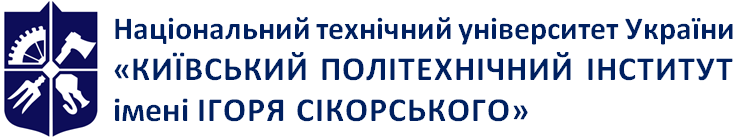 Кафедра нарисної геометрії, інженерної та комп’ютерної графікиІНЖЕНЕРНА ТА КОМП’ЮТЕРНА ГРАФІКАРобоча програма навчальної дисципліни (Силабус)ІНЖЕНЕРНА ТА КОМП’ЮТЕРНА ГРАФІКАРобоча програма навчальної дисципліни (Силабус)ІНЖЕНЕРНА ТА КОМП’ЮТЕРНА ГРАФІКАРобоча програма навчальної дисципліни (Силабус)Рівень вищої освітиПерший (бакалаврський)Галузь знань13. Механічна інженеріяСпеціальність131. Прикладна механікаОсвітні програмиАвтоматизовані та роботизовані механічні системи НН ММІДинаміка і міцність машин НН ММІКонструювання та дизайн машин НН ММІТехнології виробництва літальних апаратів НН ММІТехнології машинобудування НН ММІСтатус дисципліниНормативна Форма навчанняочна(денна)/дистанційна/змішанаРік підготовки, семестр1 курс, осінній семестрОбсяг дисципліни4 кредити ЄКТС, 120 год., Лекції – 36 год., практичні – 36 год., СРС – 48 год.Семестровий контроль/ контрольні заходиЗалік, МКР, РГРРозклад занятьЗа розкладом університету  https://schedule.kpi.ua/Мова викладанняУкраїнськаІнформація про 
керівника курсу / викладачівКафедра нарисної геометрії, інженерної та комп’ютерної графіки (корп. 7, ауд. 815), e-mail: http://geometry.kpi.ua/ Телефон:+380 44 204 94 46Лектор: к.т.н, доцент, Залевський Сергій Володимирович, zalsergkpi@gmail.com, 067 810 18 84Практичні заняття: к.т.н, доцент, Залевський Сергій Володимирович, zalsergkpi@gmail.com, 067 810 18 84Розміщення курсуhttps://do.ipo.kpi.ua/course/view.php?id=3281https://do.ipo.kpi.ua/course/view.php?id=3601№з/пНазва теми лекції та перелік основних питань(перелік дидактичних засобів, посилання на літературу та завдання на СРС)1Метод проекціювання. Центральна і паралельна проекції. Комплексне креслення точки. Способи побудови третьої проекції точки. Положення точок відносно площин проекцій. Пряма і обернена задачі. Види. Дидактичні засоби: http://ng-kg.kpi.ua/files/Tetrad2012_20_4_protected.pdf робочий зошит з курсу.Рекомендована література: [14], розд.2, стор.15-20. СРС: Виконання зображень деталі.2Зображення: види, розрізи, перерізи.  Нанесення розмірів. Дидактичні засоби: http://ng-kg.kpi.ua/files/Tetrad2012_20_4_protected.pdf ; робочий зошит з курсу.Рекомендована література: [6], розд.2, стор.16-26.СРС: Виконання зображень деталі.3Прекціювання прямої. Комплексне креслення прямої. Прямі рівня і проекціюючі, їх властивості. Визначення натуральної величини відрізка прямої загального положення методом заміни площин проекцій. Перша і друга типові задачі.Дидактичні засоби: http://ng-kg.kpi.ua/files/Tetrad2012_20_4_protected.pdf ; робочий зошит з курсу.Рекомендована література: [14], розд.2, стор.25-40.СРС: Виконання домашніх завдань у робочому зошиті за даною темою.4Проекціювання площини та кола.Задання площини на епюрі. Площини особливого положення: проекціюючі і рівня. Слід-проекція площини особливого положення. Площини загального положення. Нульові сліди площини. Належність прямої і точки площині. Перетворення площини загального положення в проекціюючу і рівня. Дидактичні засоби: http://ng-kg.kpi.ua/files/Tetrad2012_20_4_protected.pdf ; робочий зошит з курсу. Рекомендована література: [14], розд.3, стор.42-61.СРС: Виконання домашніх завдань у робочому зошиті за даною темою.5Криві лінії та поверхні. Побудова точок і ліній на поверхнях.Загальна методика побудови точок і ліній на поверхнях. Чотири типи задач на побудови точок. Побудова лінії на поверхні(фігури) Дидактичні засоби: http://ng-kg.kpi.ua/files/Tetrad2012_20_4_protected.pd ; робочий зошит з курсу.Рекомендована література: [14] стор. 125-127.СРС: Виконання домашніх завдань у робочому зошиті за даною темою.6 Робочі кресленики та ескізи деталей. Нарізь. Зображення та позначення нарізі на кресленику. Деталь з наріззю.Нарізь. Зображення та позначення нарізі на кресленику. Деталь з наріззю (гайка накидна). Шорсткість поверхні. Матеріали.Дидактичні засоби: таблиці довідкові, карти методичні, дерев’яні моделі.Рекомендована література: [6], розд.3, стор.31-44, розд.4, стор.53-58.СРС: Опрацювання матеріалів лекції.7Робочі кресленики та ескізи деталей типу  «Вал».Особливості виконання ескізів деталей типу «Вал». Конструктивні і технологічні елементи деталей. Загальні правила нанесення розмірів. Ескіз деталі типу «Вал». Побудова перерізів. Дидактичні засоби: http://ng-kg.kpi.ua/files/development-w-drawings.pdfРекомендована література: [6], розд.3, стор.44-48, розд.5, стор.77.СРС: Опрацювання матеріалів лекції8Перетин поверхонь площиною. Загальна методика перетину поверхонь площиною. Чотири типи задач на перетин поверхонь площиною. Побудова лінії (фігури) перетину поверхонь другого порядку площинами окремого і загального положення.Дидактичні засоби: http://ng-kg.kpi.ua/files/Tetrad2012_20_4_protected.pdf ; робочий зошит з курсу.Рекомендована література: [14], розд.7,8,9, стор.125-171.СРС: Виконання домашніх завдань у робочому зошиті за даною темою.9Розгортки.Загальна методика побудови розгорток. Методи побудови.Дидактичні засоби: http://ng-kg.kpi.ua/files/Tetrad2012_20_4_protected.pdf ; робочий зошит з курсу.Рекомендована література: [14], розд.11, стор.227-233.СРС: Опрацювання матеріалів лекції.10Перетин поверхонь. Окремі випадки перетину поверхонь, використання посередників - площин окремого положення, сфер. Теорема Монжа. Висновки теореми Монжа.Дидактичні засоби: http://ng-kg.kpi.ua/files/Tetrad2012_20_4_protected.pdf ; робочий зошит з курсу.Рекомендована література: [14], розд.10, стор.194-226.СРС: Виконання домашніх завдань у робочому зошиті за даною темою.11Аксонометричні проекції.Види аксонометрії. Аксонометрична проекція точки. Прямокутні ізометрія і диметрія. Коефіцієнти спотворення. Побудова кола в аксонометрії. Способи побудови овалів. Аксонометричне зображення геометричної моделі. Дидактичні засоби: http://ng-kg.kpi.ua/files/Tetrad2012_20_4_protected.pdf ; робочий зошит з курсу.Рекомендована література: [1], розд.5, стор.112.СРС: Опрацювання матеріалів лекції12Робочі кресленики та ескізи деталей типу  «Кришка».Особливості виконання ескізів деталей типу «Кришка». Конструктивні і технологічні елементи деталей. Загальні правила нанесення розмірів. Ескіз деталі типу «Кришка». Побудова перерізів. Дидактичні засоби: http://ng-kg.kpi.ua/files/development-w-drawings.pdfРекомендована література: [6], розд.5, стор.66-68.СРС: Опрацювання матеріалів лекції13Робочі кресленики та ескізи деталей типу  «Корпус».Особливості виконання ескізів деталей типу «Корпус». Конструктивні і технологічні елементи деталей. Загальні правила нанесення розмірів. Ескіз деталі типу «Корпус». Побудова перерізів. Дидактичні засоби: http://ng-kg.kpi.ua/files/development-w-drawings.pdfРекомендована література: [6], розд.5, стор.72-76.СРС: Опрацювання матеріалів лекції14З’єднання нарізеві та нероз`ємні. Види стандартних виробів з наріззю. Види стандартних виробів з наріззю. Стандарти, розміри та призначення стандартних виробів.  Особливості виконання нарізевих з’єднань. Оформлення специфікації.Дидактичні засоби: http://ng-kg.kpi.ua/files/development-w-drawings.pdfРекомендована література: [6], розд.5, стор.85-105.СРС: Опрацювання матеріалів лекції 15Одинарне проникання поверхонь. Загальна методика розв’язку задач на одинарне проникання поверхонь. Основні положення стандарту ГОСТ 2.305-68. Нанесення розмірів. Дидактичні засоби: http://ng-kg.kpi.ua/files/Tetrad2012_20_4_protected.pdf ; робочий зошит з курсу.Рекомендована література: [14], розд.10, стор.194-226.СРС: Опрацювання матеріалів лекції16Колесо зубчасте. Розрахунок параметрів зубчастого колеса. Дидактичні засоби: http://ng-kg.kpi.ua/files/Tetrad2012_20_4_protected.pdf ; Рекомендована література: [6], розд.5, стор.68-72.СРС: Опрацювання матеріалів лекції17Методи перетворення проекцій. Методи плоско-паралельного переміщення і обертання навколо лінії рівня. Дидактичні засоби: http://ng-kg.kpi.ua/files/Tetrad2012_20_4_protected.pdf ; Рекомендована література: [14], розд.5, стор.85-105.СРС: Опрацювання матеріалів лекції 18Залік. Виконання залікової роботи за варіантами.№з/пНазва теми заняття та перелік основних питань(перелік дидактичного забезпечення, посилання на літературу та завдання на СРС)1Проекціювання точки. ВидиПобудова трех проекцій моделі за варіантамиДидактичні засоби: Робочий зошит (теоретичні відомості за темою лекції та умови до домашніх вправ та аудиторних задач). Виконується проекційний кресленик дерев’яної моделі: види.Рекомендована література: [14], розд.2, стор.15-20.СРС: Виконання домашніх завдань у робочому зошиті за даною темою.2Зображення: види, розрізи, перерізи. Виконується проекційний кресленик дерев’яної моделі: розрізи прості, суміщення виду та розрізу. Нанесення розмірів. Оформлення кресленика.Дидактичні засоби: таблиці довідкові, карти методичні, дерев’яні моделі.Рекомендована література: [3], ГОСТ 2.305-68, [6], розд.2, стор.16-26.СРС: Виконання проекційного кресленика дерев’яної моделі (формат А3).3Моделювання  прямої. Метод заміни площин проекцій.Комплексне креслення прямої. Прямі рівня і проекціюючі, їх властивості. Визначення натуральної величини відрізка прямої загального положення методом заміни площин проекцій. Перша і друга типові задачі.  ПКР1 «Точка, пряма».Дидактичні засоби: Робочий зошит (теоретичні відомості за темою лекції та умови до домашніх вправ та аудиторних задач).Рекомендована література: [14], розд.2, стор.25-40.СРС: Виконання домашніх завдань у робочому зошиті за даною темою.4  Моделювання  площини. Проекціювання кола, яке належить площині.Розглядаються задачі на побудову належності прямої і точки площині; перетворення площини загального положення в проекціюючу і рівня; проекціювання кола, яке розташоване в площинах особливого та загального положення.  ПКР2 «Площина».Дидактичні засоби: Робочий зошит (теоретичні відомості за темою лекції та умови до домашніх вправ та аудиторних задач).Рекомендована література: [1], розд.2, стор.65, [14], розд.3, стор.42-61.СРС: Виконання домашніх завдань у робочому зошиті за даною темою.Виконання епюру (формат А3).5.Розрізи складні. Виконується проекційний кресленик деталі: розрізи складні, суміщення виду та розрізу. Нанесення розмірів. Оформлення кресленика.Дидактичні засоби: таблиці довідкові, карти методичні, дерев’яні моделі.Рекомендована література: [3], ГОСТ 2.305-68, [6], розд.2, стор.16-26.СРС: Виконання проекційного кресленика деталі  (формат А3).7Криві лінії та поверхні. Побудова точок і ліній на поверхнях.Загальна методика побудови точок і ліній на поверхнях. Чотири типи задач на побудови точок. Побудова лінії на поверхні(фігури). Дидактичні засоби: Робочий зошит (теоретичні відомості за темою лекції та умови до домашніх вправ та аудиторних задач). Рекомендована література: [14] стор. 125-127.СРС: Виконання домашніх завдань у робочому зошиті за даною темою.8Робочі кресленики та ескізи деталей. Нарізь. Зображення та позначення нарізі на кресленику. Деталь з наріззю.Нарізь. Зображення та позначення нарізі на кресленику. Деталь з наріззю (гайка накидна). Шорсткість поверхні. Матеріали. ПКР 7 «Нарізь». Виконання ескізу деталямі за віріантами на основі опрацювання теоретечного матеріалу лекції.Перевірка робіт. Перша атестація!Дидактичні засоби: таблиці довідкові, карти методичні.Рекомендована література: [6], розд.3, стор.31-44, розд.4, стор.53-58. СРС: Виконання робочого кресленика деталі типу «Гайка накидна».  (формат А3).9Робочі кресленики та ескізи деталей типу  «Вал».Особливості виконання ескізів деталей типу «Вал». Конструктивні і технологічні елементи деталей. Загальні правила нанесення розмірів. Ескіз деталі типу «Вал». Побудова перерізів. ПКР 8 «Вал» Дидактичні засоби: таблиці довідкові, карти методичні.Рекомендована література: [6], розд.3, стор.44-48, розд.5, стор.77.СРС: Виконання робочого кресленика деталі типу «Вал» (формат А3).10Перетин поверхонь площиною. Загальна методика перетину поверхонь площиною. Чотири типи задач на перетин поверхонь площиною. Побудова лінії (фігури) перетину поверхонь другого порядку площинами окремого і загального положення.Дидактичні засоби: Робочий зошит (теоретичні відомості за темою лекції та умови до домашніх вправ та аудиторних задач).Рекомендована література: [14], розд.7,8,9, стор.125-171.СРС: Виконання домашніх завдань у робочому зошиті за даною темою.11Розгортки.Загальна методика побудови розгорток. Методи побудови.Перевірка робіт.Дидактичні засоби: Робочий зошит (теоретичні відомості за темою лекції та умови до домашніх вправ та аудиторних задач).Рекомендована література: [14], розд.11, стор.227-233.СРС: Підготовка до виконання графічної роботи «Розгортка» (формат А3).12Робочі кресленики та ескізи деталей типу  «Кришка».Особливості виконання ескізів деталей типу «Кришка». Конструктивні і технологічні елементи деталей. Загальні правила нанесення розмірів. Ескіз деталі типу «Кришка».  Дидактичні засоби: таблиці довідкові, карти методичні.Рекомендована література: [6], розд.5, стор.66-68.СРС: Виконання робочого кресленика деталі типу «Кришка»  (формат А3).13СРС: Опрацювання матеріалів лекції.Робочі кресленики та ескізи деталей типу  «Корпус».Особливості виконання ескізів деталей типу «Корпус». Конструктивні і технологічні елементи деталей. Загальні правила нанесення розмірів. Ескіз деталі типу «Корпус».  Дидактичні засоби: таблиці довідкові, карти методичні.Рекомендована література: [6], розд.5, стор.72-76.СРС: Виконання робочого кресленика деталі типу «Корпус»  (формат А3).14Перевірка робіт. Друга атестація!15Перетин поверхонь. Виконуються задачі на побудову ліній перетину двох поверхонь другого порядку за допомоги використання посередників.Дидактичні засоби: Робочий зошит (теоретичні відомості за темою лекції та умови до домашніх вправ та аудиторних задач).Рекомендована література: [1], розд.10, стор.294.СРС: Виконання домашніх завдань у робочому зошиті за даною темою.Робочі кресленики та ескізи деталей типу  «Корпус».Особливості виконання ескізів деталей типу «Корпус». Конструктивні і технологічні елементи деталей. Загальні правила нанесення розмірів. Ескіз деталі типу «Корпус».  Дидактичні засоби: таблиці довідкові, карти методичні.Рекомендована література: [6], розд.5, стор.72-76.СРС: Виконання робочого кресленика деталі типу «Корпус»  (формат А3).16З’єднання нарізеві, з’єднання нероз`ємні. Види стандартних виробів з нарізю. Стандарти, розміри та призначення стандартних виробів.Особливості виконання нарізевих з’єднань. Види стандартних нероз’ємних виробів. Зварювання, пайка, клейове́ з'є́днання. Стандарти, розміри та призначення стандартних виробів.Складальний кресленик. Оформлення специфікації.Дидактичні засоби: http://ng-kg.kpi.ua/files/development-w-drawings.pdfРекомендована література:[1] стор. 57-60, [2] стор. 25-28, 33-40, [3] стор. 65-69.СРС: Виконання кресленика «З’єднання» »  (формат А3).17Колесо зубчасте.Виконання кресленика «Колесо зубчасте »  (формат А3). Перевірка робіт.СРС: Опрацювання матеріалів лекцій. Підготовка до виконання залікової роботи.18Залік.Бали Критерій оцінювання34-36Відмінна відповідь (не менше 95% інформації), можливі несуттєві зауваження та неточності31-33Дуже добра відповідь (не менше 85% інформації), помилок немає, відповідь на переважну більшість питань, творче мислення27-30Добра відповідь (не менше 75% інформації), помилок немає, відповідь на більшість питань, окремі недоліки23-26Задовільна відповідь (не менше 65%  інформації) є зауваження, відповідь на частину питань21-22Достатня відповідь (не менше 60%  інформації), суттєві помилки, відповідь на окремі питання.0Відповідь невірна або менше 60% інформації, або вона відсутняКількість балівОцінка100-95Відмінно94-85Дуже добре84-75Добре74-65Задовільно64-60ДостатньоМенше 60НезадовільноНе виконані умови допускуНе допущено